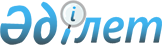 О признании утратившим силу решения Созакского районного маслихата от 22 июля 2015 года № 283 "Об утверждении Методики ежегодной оценки деятельности административных государственных служащих аппарата Созакского районного маслихата корпуса "Б"" и решения Созакского районного маслихата от 22 сентября 2015 года № 294 "О внесении изменения в решение Созакского районного маслихата от 22 июля 2015 года № 283 "Об утверждении Методики ежегодной оценки деятельности административных государственных служащих аппарата Созакского районного маслихата корпуса "Б""Решение Созакского районного маслихата Южно-Казахстанской области от 17 февраля 2016 года № 331      В соответствии с пунктом 5) статьи 7 Закона Республики Казахстан от 23 января 2001 года "О местном государственном управлении и самоуправлении в Республике Казахстан" и пунктом 2 статьи 21-1 Закона Республики Казахстан от 24 марта 1998 года "О нормативных правовых актах", Созакский районный маслихат РЕШИЛ:

      1. Признать утратившим силу решение Созакского районного маслихата от 22 июля 2015 года № 283 "Об утверждении Методики ежегодной оценки деятельности административных государственных служащих аппарата Созакского районного маслихата корпуса "Б"" (зарегистрировано в Реестре государственной регистрации нормативных правовых актов от 29 июля 2015 года за № 3295, опубликовано 12 августа 2015 года в газете "Созақ үні").

      2. Признать утратившим силу решение Созакского районного маслихата от 22 сентября 2015 года № 294 "О внесении изменения в решение Созакского районного маслихата от 22 июля 2015 года № 283 "Об утверждении Методики ежегодной оценки деятельности административных государственных служащих аппарата Созакского районного маслихата корпуса "Б"" (зарегистрировано в Реестре государственной регистрации нормативных правовых актов от 19 октября 2015 года за № 3366, опубликовано 28 октября 2015 года в газете "Созақ үні").


					© 2012. РГП на ПХВ «Институт законодательства и правовой информации Республики Казахстан» Министерства юстиции Республики Казахстан
				
      Председатель сессии
районного маслихата

Р.Абдыраманов

      Секретарь районного
маслихата

Б.Байғараев
